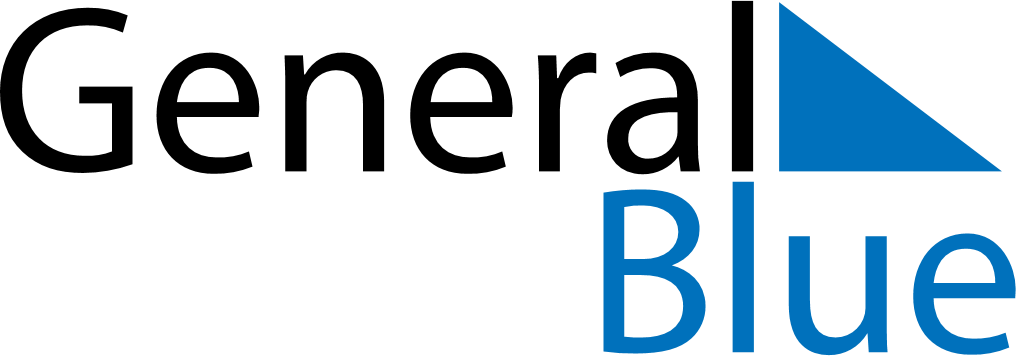 March 2027March 2027March 2027ParaguayParaguaySUNMONTUEWEDTHUFRISAT123456Heroes’ Day789101112131415161718192021222324252627Maundy ThursdayGood Friday28293031